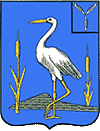 АДМИНИСТРАЦИЯБОЛЬШЕКАРАЙСКОГО МУНИЦИПАЛЬНОГО ОБРАЗОВАНИЯ РОМАНОВСКОГО МУНИЦИПАЛЬНОГО РАЙОНАСАРАТОВСКОЙ ОБЛАСТИРаспоряжение№ 32-р20 сентября   2023 годас. Большой КарайОб издании очередного выпускаинформационного сборника«Большекарайский вестник»На основании Устава Большекарайского муниципального образования Романовского муниципального района Саратовской области, решения Совета депутатов Большекарайского муниципального образования Романовского муниципального района Саратовской области  от 12.03.2012 года № 171 «Об утверждении официального печатного органа Большекарайского муниципального образования»1.Издать  информационный сборник «Большекарайский вестник» № 8 от 20 сентября  2023 года тиражом 10 экземпляров. 2. Опубликовать:-решение №192 от 15.08.2023г. «О внесении изменений в решение Совета Большекарайского муниципального образования от 09.12.2022г. № 165 «О бюджете Большекарайского муниципального образования на 2023год и плановый период 2024 и 2025 годов» ;-решение №193 от 15.08.2023г. «О внесении изменений в решение Совета Большекарайского муниципального образования от 13.07.2023№188 «Об утверждении реестра муниципальной собственности Большекарайского муниципального образования Романовского муниципального района Саратовской области»;-постановление №29 от 28.08.2023г. «Об организации ярмарок и продажи товаров на них на территории Большекарайского муниципального образования Романовского  муниципального муниципального  района Саратовской области»  ;-постановление №30 от 08.09.2023г. «Об утверждении регламента реализации полномочий Администрации Большекарайского муниципального образования Романовского муниципального района Саратовской области по взысканию дебиторской задолженности по платежам в бюджет, пеням и штрафам по ним»;- постановление №31 от 12.09.2023г. «О присвоении адреса земельному участку »;- постановление №32 от 12.09.2023г. «О предоставлении основного вида разрешенного использования земельному участку»;- постановление №33 от 14.09.2023г. «О внесении изменений в  постановление №57 от 13.12.2022г.в  «Об утверждении муниципальной программы «Управление имуществом и земельными ресурсами муниципального образования» ;- постановление №34 от 18.09.2023г. «О присвоении адреса земельному участку »;- постановление №35от 18.09.2023г. «О предоставлении основного вида разрешенного использования земельному участку»;-распоряжение №27-р от 11.08.2023г. «О закреплении  муниципального имущества на праве хозяйственного ведения за МУП «Волна»»;-распоряжение №28-р от 14.08.2023г. «О присвоении  адреса объекту  адресации в ГАР»;-распоряжение №29-р от 14.08.2023г. «Об изменении  адреса объекту адресации в ГАР»;-распоряжение №30-р от 25.08.2023г. «О   подготовке    жилищно  –   коммунального  итопливно     -      энергетического      комплексов,  объектов социальной сферы Большекарайскогомуниципального    образования       к    работе    в осенне-зимний  период  2023 – 2024 годов»;-распоряжение №31-р от 15.09.2023г. «О создании экспертной комиссии администрации Большекарайского  муниципального образования Романовского муниципального района Саратовской области, и назначении ответственного лица за ведение архива»;3.Контроль за исполнением настоящего распоряжения оставляю за собой .Врио главы Большекарайскогомуниципального образования                                                                Т.А.Глухова